Madonna Hot Lunch Program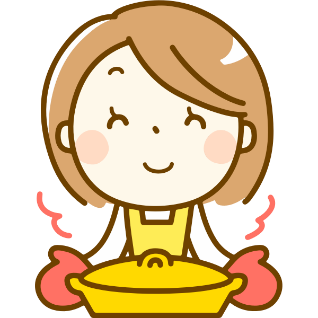 Ordering OPENS: Wednesday January 10th, 2024Ordering CLOSES:  Wednesday January 24th, 2024If your child is in kindergarten, please make sure you are only ordering for the days your child is at school.If your child is going to be absent (except for school trips or functions) on the day of the hot lunch, please make arrangements that day for your child's hot lunch before 11:00 am by calling the school or emailing us at MADONNACSES@GMAIL.COM. All left over from Hot Lunch will be donated after 12:00 pm.Below are the instructions to the online ordering websiteHow to get started… Go to http://madonnashp.hotlunches.netClick on "Click Here to Register"Enter Access Code: MAD2023Complete the rest of the registration form.  (Including your email address will ensure you receive reminder emails about hot lunch order deadlines, and your child's hot lunch order for the upcoming week)Click the "Register Now" button at the bottomFollow the instructions to add each child in your family who attends Madonna Catholic SchoolOnce your child(ren) are registered, click on "Orders"Proceed to order hot lunch for your child(ren)Payments: We accept hot lunch order payments by Credit Card (Through BAMBORA)The hot lunch online order system requires a small amount of setup time at the beginning as you must register each child you have attending our school prior to ordering hot lunch.  Once the initial setup process is complete, your hot lunch orders for the remainder of the year should be quick and simple.. At the end of the school year, if your child is no longer a student at Madonna and there is a credit on the account, please email Madonnacses@gmail.com to have the credit e-transferred to you. If we do not hear from you, the Hot Lunch Program will graciously accept this credit as a donation for future students.  DEADLINE for ORDERING and PAYMENT for this cycle is Wednesday January 24th, 2024. Thank you for your continued support of your child’s school and for Madonna School Council.Thank you,MADONNA HOT LUNCH COMMITTEEMadonnacses@gmail.com